UL Student Council 2021 / 22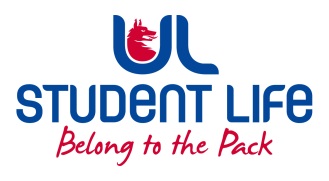                                           Meeting 7                                      MinutesDuration: 65 minutes                   Next Meeting: 1st March 2022Meeting :UL Student Life CouncilUL Student Life CouncilUL Student Life CouncilUL Student Life CouncilDate:February 15th 2022 (Semester 2 - Week 4)February 15th 2022 (Semester 2 - Week 4)February 15th 2022 (Semester 2 - Week 4)February 15th 2022 (Semester 2 - Week 4)Venue:ZoomTime :6pmMembers: Cillian O’ Donohue, Alice Hynes, Jordan Cassells, Seán Ó’ Maoilchiaráin, Rania Shadeed; Louis Pemble; Cían Ó’ Caoinleáin; Vishal Manuhar; Alan Enright; Deepak Venkatasuresh; Vivin Viswanath; Darren Heffernan; Karan Gupta; Denver Joseph Saldanha; Emily Timmins; Edel Straum; Ben Fitzgerald Kiely;Izzabella Parkinson; Joe Drennan; Jeremy Pili; Mary O’ Donnell; Eoghan O’ Mahony; Karin Mason; Clodagh Campion; Sushmita Biswas; Manoj Aggarwal; Achran Jain; Prateek Singh Patel; Yi Qin Gan; Melwin Mathew; Abaigéal Drummy; James Conner; Eadaoin Keyes; Sherin Thomas Emmatty; Lokesh Kumar Rawat; Leanne Glanville; Boots Doyle; Milan Kovacs.In Attendance: Siobhán Wilmott; John McDermott.Apologies: James ConnerMembers: Cillian O’ Donohue, Alice Hynes, Jordan Cassells, Seán Ó’ Maoilchiaráin, Rania Shadeed; Louis Pemble; Cían Ó’ Caoinleáin; Vishal Manuhar; Alan Enright; Deepak Venkatasuresh; Vivin Viswanath; Darren Heffernan; Karan Gupta; Denver Joseph Saldanha; Emily Timmins; Edel Straum; Ben Fitzgerald Kiely;Izzabella Parkinson; Joe Drennan; Jeremy Pili; Mary O’ Donnell; Eoghan O’ Mahony; Karin Mason; Clodagh Campion; Sushmita Biswas; Manoj Aggarwal; Achran Jain; Prateek Singh Patel; Yi Qin Gan; Melwin Mathew; Abaigéal Drummy; James Conner; Eadaoin Keyes; Sherin Thomas Emmatty; Lokesh Kumar Rawat; Leanne Glanville; Boots Doyle; Milan Kovacs.In Attendance: Siobhán Wilmott; John McDermott.Apologies: James ConnerMembers: Cillian O’ Donohue, Alice Hynes, Jordan Cassells, Seán Ó’ Maoilchiaráin, Rania Shadeed; Louis Pemble; Cían Ó’ Caoinleáin; Vishal Manuhar; Alan Enright; Deepak Venkatasuresh; Vivin Viswanath; Darren Heffernan; Karan Gupta; Denver Joseph Saldanha; Emily Timmins; Edel Straum; Ben Fitzgerald Kiely;Izzabella Parkinson; Joe Drennan; Jeremy Pili; Mary O’ Donnell; Eoghan O’ Mahony; Karin Mason; Clodagh Campion; Sushmita Biswas; Manoj Aggarwal; Achran Jain; Prateek Singh Patel; Yi Qin Gan; Melwin Mathew; Abaigéal Drummy; James Conner; Eadaoin Keyes; Sherin Thomas Emmatty; Lokesh Kumar Rawat; Leanne Glanville; Boots Doyle; Milan Kovacs.In Attendance: Siobhán Wilmott; John McDermott.Apologies: James ConnerMembers: Cillian O’ Donohue, Alice Hynes, Jordan Cassells, Seán Ó’ Maoilchiaráin, Rania Shadeed; Louis Pemble; Cían Ó’ Caoinleáin; Vishal Manuhar; Alan Enright; Deepak Venkatasuresh; Vivin Viswanath; Darren Heffernan; Karan Gupta; Denver Joseph Saldanha; Emily Timmins; Edel Straum; Ben Fitzgerald Kiely;Izzabella Parkinson; Joe Drennan; Jeremy Pili; Mary O’ Donnell; Eoghan O’ Mahony; Karin Mason; Clodagh Campion; Sushmita Biswas; Manoj Aggarwal; Achran Jain; Prateek Singh Patel; Yi Qin Gan; Melwin Mathew; Abaigéal Drummy; James Conner; Eadaoin Keyes; Sherin Thomas Emmatty; Lokesh Kumar Rawat; Leanne Glanville; Boots Doyle; Milan Kovacs.In Attendance: Siobhán Wilmott; John McDermott.Apologies: James ConnerMembers: Cillian O’ Donohue, Alice Hynes, Jordan Cassells, Seán Ó’ Maoilchiaráin, Rania Shadeed; Louis Pemble; Cían Ó’ Caoinleáin; Vishal Manuhar; Alan Enright; Deepak Venkatasuresh; Vivin Viswanath; Darren Heffernan; Karan Gupta; Denver Joseph Saldanha; Emily Timmins; Edel Straum; Ben Fitzgerald Kiely;Izzabella Parkinson; Joe Drennan; Jeremy Pili; Mary O’ Donnell; Eoghan O’ Mahony; Karin Mason; Clodagh Campion; Sushmita Biswas; Manoj Aggarwal; Achran Jain; Prateek Singh Patel; Yi Qin Gan; Melwin Mathew; Abaigéal Drummy; James Conner; Eadaoin Keyes; Sherin Thomas Emmatty; Lokesh Kumar Rawat; Leanne Glanville; Boots Doyle; Milan Kovacs.In Attendance: Siobhán Wilmott; John McDermott.Apologies: James ConnerMembers: Cillian O’ Donohue, Alice Hynes, Jordan Cassells, Seán Ó’ Maoilchiaráin, Rania Shadeed; Louis Pemble; Cían Ó’ Caoinleáin; Vishal Manuhar; Alan Enright; Deepak Venkatasuresh; Vivin Viswanath; Darren Heffernan; Karan Gupta; Denver Joseph Saldanha; Emily Timmins; Edel Straum; Ben Fitzgerald Kiely;Izzabella Parkinson; Joe Drennan; Jeremy Pili; Mary O’ Donnell; Eoghan O’ Mahony; Karin Mason; Clodagh Campion; Sushmita Biswas; Manoj Aggarwal; Achran Jain; Prateek Singh Patel; Yi Qin Gan; Melwin Mathew; Abaigéal Drummy; James Conner; Eadaoin Keyes; Sherin Thomas Emmatty; Lokesh Kumar Rawat; Leanne Glanville; Boots Doyle; Milan Kovacs.In Attendance: Siobhán Wilmott; John McDermott.Apologies: James ConnerNo.ItemsItemsItemsItemsResponsibleTime AllocationWelcome to New MembersMilan Kovacs – Computer Science & Information Rep was welcomed to Student Council.Welcome to New MembersMilan Kovacs – Computer Science & Information Rep was welcomed to Student Council.Welcome to New MembersMilan Kovacs – Computer Science & Information Rep was welcomed to Student Council.Welcome to New MembersMilan Kovacs – Computer Science & Information Rep was welcomed to Student Council.Cían1.Minutes Minutes of Council Meeting – 1st Feb 2022The Minutes of Council Meeting – 1st February 2022 were approved.Proposed by: Vishal Manuhar                       Seconded by: Edel StraumMatters ArisingCommunities Updates and FeedbackPull Cords in Disabled ToiletsJordan emailed Buildings & Estates to highlight that when toilets are being cleaned the pull cords are being tied up but not untied after cleaning is completed. Jordan suggested Buildings and Estates pass the feedback on to Noonan cleaning service. Awaiting response.Change Name by DeedpoleJordan contacted Marie Connolly, Head of EDI about this. Also highlighted the need to implement a gender recognition policy.Universal Access Toilets (Discussion)Is using disabled toilets as gender neutral convenient?It is about space. There may not be space to build extra toilets.There should be toilets for all abilities and genders available & visible on campus. Gender neutral bathrooms should be promoted & signposted.There seem to be more toilets in the Main building although there are reduced number of cubicles in female toilets in the Main building.Action: Council email Jordan any further points on the issues raised.Minutes Minutes of Council Meeting – 1st Feb 2022The Minutes of Council Meeting – 1st February 2022 were approved.Proposed by: Vishal Manuhar                       Seconded by: Edel StraumMatters ArisingCommunities Updates and FeedbackPull Cords in Disabled ToiletsJordan emailed Buildings & Estates to highlight that when toilets are being cleaned the pull cords are being tied up but not untied after cleaning is completed. Jordan suggested Buildings and Estates pass the feedback on to Noonan cleaning service. Awaiting response.Change Name by DeedpoleJordan contacted Marie Connolly, Head of EDI about this. Also highlighted the need to implement a gender recognition policy.Universal Access Toilets (Discussion)Is using disabled toilets as gender neutral convenient?It is about space. There may not be space to build extra toilets.There should be toilets for all abilities and genders available & visible on campus. Gender neutral bathrooms should be promoted & signposted.There seem to be more toilets in the Main building although there are reduced number of cubicles in female toilets in the Main building.Action: Council email Jordan any further points on the issues raised.Minutes Minutes of Council Meeting – 1st Feb 2022The Minutes of Council Meeting – 1st February 2022 were approved.Proposed by: Vishal Manuhar                       Seconded by: Edel StraumMatters ArisingCommunities Updates and FeedbackPull Cords in Disabled ToiletsJordan emailed Buildings & Estates to highlight that when toilets are being cleaned the pull cords are being tied up but not untied after cleaning is completed. Jordan suggested Buildings and Estates pass the feedback on to Noonan cleaning service. Awaiting response.Change Name by DeedpoleJordan contacted Marie Connolly, Head of EDI about this. Also highlighted the need to implement a gender recognition policy.Universal Access Toilets (Discussion)Is using disabled toilets as gender neutral convenient?It is about space. There may not be space to build extra toilets.There should be toilets for all abilities and genders available & visible on campus. Gender neutral bathrooms should be promoted & signposted.There seem to be more toilets in the Main building although there are reduced number of cubicles in female toilets in the Main building.Action: Council email Jordan any further points on the issues raised.Minutes Minutes of Council Meeting – 1st Feb 2022The Minutes of Council Meeting – 1st February 2022 were approved.Proposed by: Vishal Manuhar                       Seconded by: Edel StraumMatters ArisingCommunities Updates and FeedbackPull Cords in Disabled ToiletsJordan emailed Buildings & Estates to highlight that when toilets are being cleaned the pull cords are being tied up but not untied after cleaning is completed. Jordan suggested Buildings and Estates pass the feedback on to Noonan cleaning service. Awaiting response.Change Name by DeedpoleJordan contacted Marie Connolly, Head of EDI about this. Also highlighted the need to implement a gender recognition policy.Universal Access Toilets (Discussion)Is using disabled toilets as gender neutral convenient?It is about space. There may not be space to build extra toilets.There should be toilets for all abilities and genders available & visible on campus. Gender neutral bathrooms should be promoted & signposted.There seem to be more toilets in the Main building although there are reduced number of cubicles in female toilets in the Main building.Action: Council email Jordan any further points on the issues raised.CíanJordan  5 mins2.Meeting BusinessMeeting BusinessMeeting BusinessMeeting Businessa.Executive Reports             President (Cillian)Return to Campus:  removal of restrictions on C&S etc.ULSL distributed 1127 antigen test packs during week 2.The Student Forum – February 23rd 5pm – Courtyardmarquee with the Provost, Nigel Healey. Charity Week Prep in full swing.... Week 11 – April 4th.Elections Promo – Student Officer Week.Lots of events planned.Member of Interview Board for C&S administrator.House Hunting Week.Welfare (Seán)Welfare Team is recruited – Met last Tuesday.Still no update on campus lights project.Working with EDI to get Anytime of the Month back on track.Met with Access Equality and Student Affairs.House Hunting / Tenants Rights took place last week.Looove week is now – Quiz on Monday (went well) and Gig in Stables on Thursday.Episode one of Podcast is recorded. Met with head of FemSoc re: Gender Based Violence and what we can do to address it.Communities (Jordan)Consulted Stakeholders and Dara Fahy and Councillors for Pride Week Direction and input.Recorded Student Officer Videos.Will be meeting Sanctuary Scholars re : input on Sanctuary Week and Coffee Mornings, Reviewing reaccreditation application with Committee.Equality and Diversity Forum (EDF) Events and Media Subgroup has been formed. I am giving input on how to engage representation structure. All Councillors are Welcome to Join the Forum.C&S Exec Started back Up Making significant progress on goals for the semester and crafting policy.Pride Week next week. Keep and eye out for What's on. Starting Monday -  Pride Pizza Party(GF and Veg Options too All Welcome).Gender Equality in the University; Athena Swan Applications for Awards are ongoing.Academic (Alice)Class Rep forum – this Wednesday 6-7.30pm. President Kerstin Mey will be attending. Feedback for AR - taken a few small issues that have arisen recently and collated some feedback for AR. IWD planning progressing – INSPIRE workshop next week.Election FAQs updated on the website and collated some data on previous Officers, most notable: 4/50 Presidents were female (8%).Celebratory event meeting for Graduates – event will be taking place in April. Gave some feedback to CAMPG last week - thanks to the Dep. Reps who raised issues. Recorded videos about our roles to encourage students to run for election. Limerick RAG week - response from bars/pubs. PSU (Louis)PG Month, events galore. Happy to squeeze in some Undergraduates.​Vaccine clinic debacle.PSU Election process set for end of May. ​GPS have asked us to speak at open day. Meeting GPS this week to discuss fees. Pushing for celebratory event for classes 2020 and 2021 to be finalised asap.          Student Council Chairperson (Cían)Recorded video with Siobhán and Ollie on "Why to run for election?" Chaired Student Council in Week 2.Presented the Report of the Executive Oversight Committee to Exec on 31/01/2022.Informed the Leadership & Representation Office of the              recommended actions taken from the report.Followed up on the above actions at Exec on               14/02/2022.Clubs Officer (Mary)  Approving new clubs and societies.   Getting ideas from club chairs on promoting election voting        and Charity week.  C&S branding, special apps, external contributions.   Exec video – clarifying role on exec.  Anytime of the month collaboration.  Preparing for onslaught on C&S nominations.   Gudetama Egg socks for todays promeggtion.Societies Officer (Jeremy)Decision made on the membership of the Clubs & Societies Executive, policy now being drafted and sent for approval this semester.Progress on the Wolves Brand Assessment, continuing to present feedback and suggestions for upcoming guidance & policy.Looking to get event ideas from societies to aid during Elections & contribute towards Charity Week.Looking into upping awareness of Clubs & Societies amongst students."Recruitment Days", Social Media, Confessions(?)Gearing up to assess nominations for the Clubs & Societies Awards!Experience (Deepak)Met with my interest group council members and had a great discussion about co-op, disabled bathrooms and other general discussion.Events (Vishal)Working with Dara this Thursday as a backend for an event.Planning to combine all of clubs and Societies in one place to run various small events where also students can interact with any of the C&S members for joining as part of C&S.Equality & Diversity (Vivin)Carried out meetings with Out In UL, Councillors, Dara Fahy and Jordan regarding the events for Pride Week in Week#5.List of events, merchandizes will be confirmed this week.  Events include Pride pizza evening, Drag night. Faculty Officer (Alan)        ○ No updates.Executive Reports             President (Cillian)Return to Campus:  removal of restrictions on C&S etc.ULSL distributed 1127 antigen test packs during week 2.The Student Forum – February 23rd 5pm – Courtyardmarquee with the Provost, Nigel Healey. Charity Week Prep in full swing.... Week 11 – April 4th.Elections Promo – Student Officer Week.Lots of events planned.Member of Interview Board for C&S administrator.House Hunting Week.Welfare (Seán)Welfare Team is recruited – Met last Tuesday.Still no update on campus lights project.Working with EDI to get Anytime of the Month back on track.Met with Access Equality and Student Affairs.House Hunting / Tenants Rights took place last week.Looove week is now – Quiz on Monday (went well) and Gig in Stables on Thursday.Episode one of Podcast is recorded. Met with head of FemSoc re: Gender Based Violence and what we can do to address it.Communities (Jordan)Consulted Stakeholders and Dara Fahy and Councillors for Pride Week Direction and input.Recorded Student Officer Videos.Will be meeting Sanctuary Scholars re : input on Sanctuary Week and Coffee Mornings, Reviewing reaccreditation application with Committee.Equality and Diversity Forum (EDF) Events and Media Subgroup has been formed. I am giving input on how to engage representation structure. All Councillors are Welcome to Join the Forum.C&S Exec Started back Up Making significant progress on goals for the semester and crafting policy.Pride Week next week. Keep and eye out for What's on. Starting Monday -  Pride Pizza Party(GF and Veg Options too All Welcome).Gender Equality in the University; Athena Swan Applications for Awards are ongoing.Academic (Alice)Class Rep forum – this Wednesday 6-7.30pm. President Kerstin Mey will be attending. Feedback for AR - taken a few small issues that have arisen recently and collated some feedback for AR. IWD planning progressing – INSPIRE workshop next week.Election FAQs updated on the website and collated some data on previous Officers, most notable: 4/50 Presidents were female (8%).Celebratory event meeting for Graduates – event will be taking place in April. Gave some feedback to CAMPG last week - thanks to the Dep. Reps who raised issues. Recorded videos about our roles to encourage students to run for election. Limerick RAG week - response from bars/pubs. PSU (Louis)PG Month, events galore. Happy to squeeze in some Undergraduates.​Vaccine clinic debacle.PSU Election process set for end of May. ​GPS have asked us to speak at open day. Meeting GPS this week to discuss fees. Pushing for celebratory event for classes 2020 and 2021 to be finalised asap.          Student Council Chairperson (Cían)Recorded video with Siobhán and Ollie on "Why to run for election?" Chaired Student Council in Week 2.Presented the Report of the Executive Oversight Committee to Exec on 31/01/2022.Informed the Leadership & Representation Office of the              recommended actions taken from the report.Followed up on the above actions at Exec on               14/02/2022.Clubs Officer (Mary)  Approving new clubs and societies.   Getting ideas from club chairs on promoting election voting        and Charity week.  C&S branding, special apps, external contributions.   Exec video – clarifying role on exec.  Anytime of the month collaboration.  Preparing for onslaught on C&S nominations.   Gudetama Egg socks for todays promeggtion.Societies Officer (Jeremy)Decision made on the membership of the Clubs & Societies Executive, policy now being drafted and sent for approval this semester.Progress on the Wolves Brand Assessment, continuing to present feedback and suggestions for upcoming guidance & policy.Looking to get event ideas from societies to aid during Elections & contribute towards Charity Week.Looking into upping awareness of Clubs & Societies amongst students."Recruitment Days", Social Media, Confessions(?)Gearing up to assess nominations for the Clubs & Societies Awards!Experience (Deepak)Met with my interest group council members and had a great discussion about co-op, disabled bathrooms and other general discussion.Events (Vishal)Working with Dara this Thursday as a backend for an event.Planning to combine all of clubs and Societies in one place to run various small events where also students can interact with any of the C&S members for joining as part of C&S.Equality & Diversity (Vivin)Carried out meetings with Out In UL, Councillors, Dara Fahy and Jordan regarding the events for Pride Week in Week#5.List of events, merchandizes will be confirmed this week.  Events include Pride pizza evening, Drag night. Faculty Officer (Alan)        ○ No updates.Executive Reports             President (Cillian)Return to Campus:  removal of restrictions on C&S etc.ULSL distributed 1127 antigen test packs during week 2.The Student Forum – February 23rd 5pm – Courtyardmarquee with the Provost, Nigel Healey. Charity Week Prep in full swing.... Week 11 – April 4th.Elections Promo – Student Officer Week.Lots of events planned.Member of Interview Board for C&S administrator.House Hunting Week.Welfare (Seán)Welfare Team is recruited – Met last Tuesday.Still no update on campus lights project.Working with EDI to get Anytime of the Month back on track.Met with Access Equality and Student Affairs.House Hunting / Tenants Rights took place last week.Looove week is now – Quiz on Monday (went well) and Gig in Stables on Thursday.Episode one of Podcast is recorded. Met with head of FemSoc re: Gender Based Violence and what we can do to address it.Communities (Jordan)Consulted Stakeholders and Dara Fahy and Councillors for Pride Week Direction and input.Recorded Student Officer Videos.Will be meeting Sanctuary Scholars re : input on Sanctuary Week and Coffee Mornings, Reviewing reaccreditation application with Committee.Equality and Diversity Forum (EDF) Events and Media Subgroup has been formed. I am giving input on how to engage representation structure. All Councillors are Welcome to Join the Forum.C&S Exec Started back Up Making significant progress on goals for the semester and crafting policy.Pride Week next week. Keep and eye out for What's on. Starting Monday -  Pride Pizza Party(GF and Veg Options too All Welcome).Gender Equality in the University; Athena Swan Applications for Awards are ongoing.Academic (Alice)Class Rep forum – this Wednesday 6-7.30pm. President Kerstin Mey will be attending. Feedback for AR - taken a few small issues that have arisen recently and collated some feedback for AR. IWD planning progressing – INSPIRE workshop next week.Election FAQs updated on the website and collated some data on previous Officers, most notable: 4/50 Presidents were female (8%).Celebratory event meeting for Graduates – event will be taking place in April. Gave some feedback to CAMPG last week - thanks to the Dep. Reps who raised issues. Recorded videos about our roles to encourage students to run for election. Limerick RAG week - response from bars/pubs. PSU (Louis)PG Month, events galore. Happy to squeeze in some Undergraduates.​Vaccine clinic debacle.PSU Election process set for end of May. ​GPS have asked us to speak at open day. Meeting GPS this week to discuss fees. Pushing for celebratory event for classes 2020 and 2021 to be finalised asap.          Student Council Chairperson (Cían)Recorded video with Siobhán and Ollie on "Why to run for election?" Chaired Student Council in Week 2.Presented the Report of the Executive Oversight Committee to Exec on 31/01/2022.Informed the Leadership & Representation Office of the              recommended actions taken from the report.Followed up on the above actions at Exec on               14/02/2022.Clubs Officer (Mary)  Approving new clubs and societies.   Getting ideas from club chairs on promoting election voting        and Charity week.  C&S branding, special apps, external contributions.   Exec video – clarifying role on exec.  Anytime of the month collaboration.  Preparing for onslaught on C&S nominations.   Gudetama Egg socks for todays promeggtion.Societies Officer (Jeremy)Decision made on the membership of the Clubs & Societies Executive, policy now being drafted and sent for approval this semester.Progress on the Wolves Brand Assessment, continuing to present feedback and suggestions for upcoming guidance & policy.Looking to get event ideas from societies to aid during Elections & contribute towards Charity Week.Looking into upping awareness of Clubs & Societies amongst students."Recruitment Days", Social Media, Confessions(?)Gearing up to assess nominations for the Clubs & Societies Awards!Experience (Deepak)Met with my interest group council members and had a great discussion about co-op, disabled bathrooms and other general discussion.Events (Vishal)Working with Dara this Thursday as a backend for an event.Planning to combine all of clubs and Societies in one place to run various small events where also students can interact with any of the C&S members for joining as part of C&S.Equality & Diversity (Vivin)Carried out meetings with Out In UL, Councillors, Dara Fahy and Jordan regarding the events for Pride Week in Week#5.List of events, merchandizes will be confirmed this week.  Events include Pride pizza evening, Drag night. Faculty Officer (Alan)        ○ No updates.Executive Reports             President (Cillian)Return to Campus:  removal of restrictions on C&S etc.ULSL distributed 1127 antigen test packs during week 2.The Student Forum – February 23rd 5pm – Courtyardmarquee with the Provost, Nigel Healey. Charity Week Prep in full swing.... Week 11 – April 4th.Elections Promo – Student Officer Week.Lots of events planned.Member of Interview Board for C&S administrator.House Hunting Week.Welfare (Seán)Welfare Team is recruited – Met last Tuesday.Still no update on campus lights project.Working with EDI to get Anytime of the Month back on track.Met with Access Equality and Student Affairs.House Hunting / Tenants Rights took place last week.Looove week is now – Quiz on Monday (went well) and Gig in Stables on Thursday.Episode one of Podcast is recorded. Met with head of FemSoc re: Gender Based Violence and what we can do to address it.Communities (Jordan)Consulted Stakeholders and Dara Fahy and Councillors for Pride Week Direction and input.Recorded Student Officer Videos.Will be meeting Sanctuary Scholars re : input on Sanctuary Week and Coffee Mornings, Reviewing reaccreditation application with Committee.Equality and Diversity Forum (EDF) Events and Media Subgroup has been formed. I am giving input on how to engage representation structure. All Councillors are Welcome to Join the Forum.C&S Exec Started back Up Making significant progress on goals for the semester and crafting policy.Pride Week next week. Keep and eye out for What's on. Starting Monday -  Pride Pizza Party(GF and Veg Options too All Welcome).Gender Equality in the University; Athena Swan Applications for Awards are ongoing.Academic (Alice)Class Rep forum – this Wednesday 6-7.30pm. President Kerstin Mey will be attending. Feedback for AR - taken a few small issues that have arisen recently and collated some feedback for AR. IWD planning progressing – INSPIRE workshop next week.Election FAQs updated on the website and collated some data on previous Officers, most notable: 4/50 Presidents were female (8%).Celebratory event meeting for Graduates – event will be taking place in April. Gave some feedback to CAMPG last week - thanks to the Dep. Reps who raised issues. Recorded videos about our roles to encourage students to run for election. Limerick RAG week - response from bars/pubs. PSU (Louis)PG Month, events galore. Happy to squeeze in some Undergraduates.​Vaccine clinic debacle.PSU Election process set for end of May. ​GPS have asked us to speak at open day. Meeting GPS this week to discuss fees. Pushing for celebratory event for classes 2020 and 2021 to be finalised asap.          Student Council Chairperson (Cían)Recorded video with Siobhán and Ollie on "Why to run for election?" Chaired Student Council in Week 2.Presented the Report of the Executive Oversight Committee to Exec on 31/01/2022.Informed the Leadership & Representation Office of the              recommended actions taken from the report.Followed up on the above actions at Exec on               14/02/2022.Clubs Officer (Mary)  Approving new clubs and societies.   Getting ideas from club chairs on promoting election voting        and Charity week.  C&S branding, special apps, external contributions.   Exec video – clarifying role on exec.  Anytime of the month collaboration.  Preparing for onslaught on C&S nominations.   Gudetama Egg socks for todays promeggtion.Societies Officer (Jeremy)Decision made on the membership of the Clubs & Societies Executive, policy now being drafted and sent for approval this semester.Progress on the Wolves Brand Assessment, continuing to present feedback and suggestions for upcoming guidance & policy.Looking to get event ideas from societies to aid during Elections & contribute towards Charity Week.Looking into upping awareness of Clubs & Societies amongst students."Recruitment Days", Social Media, Confessions(?)Gearing up to assess nominations for the Clubs & Societies Awards!Experience (Deepak)Met with my interest group council members and had a great discussion about co-op, disabled bathrooms and other general discussion.Events (Vishal)Working with Dara this Thursday as a backend for an event.Planning to combine all of clubs and Societies in one place to run various small events where also students can interact with any of the C&S members for joining as part of C&S.Equality & Diversity (Vivin)Carried out meetings with Out In UL, Councillors, Dara Fahy and Jordan regarding the events for Pride Week in Week#5.List of events, merchandizes will be confirmed this week.  Events include Pride pizza evening, Drag night. Faculty Officer (Alan)        ○ No updates.Exec  15 minsb.SISC SupportsEllie presented slides on SISC supports for students.InformationAdviceSupportTrauma Informed (not a counselling service).Signposting / referral (PGSU, UL Ēist, Chaplancy)SISC SupportsEllie presented slides on SISC supports for students.InformationAdviceSupportTrauma Informed (not a counselling service).Signposting / referral (PGSU, UL Ēist, Chaplancy)SISC SupportsEllie presented slides on SISC supports for students.InformationAdviceSupportTrauma Informed (not a counselling service).Signposting / referral (PGSU, UL Ēist, Chaplancy)SISC SupportsEllie presented slides on SISC supports for students.InformationAdviceSupportTrauma Informed (not a counselling service).Signposting / referral (PGSU, UL Ēist, Chaplancy)Ellie Russell  20 minsc.PVA HoursJohn reminded Council to submit their PVA hours for semester one.Council meetings.Councillors meetings.Dept Reps meeting with class reps.Class reps attending Faculty Board Meetings.PVA HoursJohn reminded Council to submit their PVA hours for semester one.Council meetings.Councillors meetings.Dept Reps meeting with class reps.Class reps attending Faculty Board Meetings.PVA HoursJohn reminded Council to submit their PVA hours for semester one.Council meetings.Councillors meetings.Dept Reps meeting with class reps.Class reps attending Faculty Board Meetings.PVA HoursJohn reminded Council to submit their PVA hours for semester one.Council meetings.Councillors meetings.Dept Reps meeting with class reps.Class reps attending Faculty Board Meetings.John   5 minsd.Electing Faculty RepEdel was elected the new Science & Engineering Faculty Rep.Electing Faculty RepEdel was elected the new Science & Engineering Faculty Rep.Electing Faculty RepEdel was elected the new Science & Engineering Faculty Rep.Electing Faculty RepEdel was elected the new Science & Engineering Faculty Rep.Siobhán   10 minse.Actions to be taken by Exec based on the Exec Oversight CommitteeCían went through the Exec Oversight Committee Observations;○ Breakout Rooms should be used more often to create discussion and     share ideas.○ Abbreviations are complicated. Student Officer team should put    together a list of committees they are members of.○ Executive Reports must be submitted on time.○ When bringing motions to Council, members need to comply with     bye-laws.Action: Student Officers to complete committee list for Week 6 (28th               February).Actions to be taken by Exec based on the Exec Oversight CommitteeCían went through the Exec Oversight Committee Observations;○ Breakout Rooms should be used more often to create discussion and     share ideas.○ Abbreviations are complicated. Student Officer team should put    together a list of committees they are members of.○ Executive Reports must be submitted on time.○ When bringing motions to Council, members need to comply with     bye-laws.Action: Student Officers to complete committee list for Week 6 (28th               February).Actions to be taken by Exec based on the Exec Oversight CommitteeCían went through the Exec Oversight Committee Observations;○ Breakout Rooms should be used more often to create discussion and     share ideas.○ Abbreviations are complicated. Student Officer team should put    together a list of committees they are members of.○ Executive Reports must be submitted on time.○ When bringing motions to Council, members need to comply with     bye-laws.Action: Student Officers to complete committee list for Week 6 (28th               February).Actions to be taken by Exec based on the Exec Oversight CommitteeCían went through the Exec Oversight Committee Observations;○ Breakout Rooms should be used more often to create discussion and     share ideas.○ Abbreviations are complicated. Student Officer team should put    together a list of committees they are members of.○ Executive Reports must be submitted on time.○ When bringing motions to Council, members need to comply with     bye-laws.Action: Student Officers to complete committee list for Week 6 (28th               February).Cían   10 minsAOBAcademic Registry Focus GroupAcademic Registry is taking part in a Quality Review Process and are seeking four students to participate in a focus group. A student from each year is asked to volunteer. The focus group will take place for 90 minutes in Week 13. A €20 One 4 All voucher for each participant.VolunteersBoots Doyle (First Year)Micah Nielson (Second Year)Eadaoin Keyes (Third Year)Ben Kiely (Fourth Year)UL Seanad SeatEoghan informed Council that UL have a seat in the Seanad. Cían told Council that he sought support when Student President in 2020/2021 but colleges were slow to respond. Action: Cillian & Cían to put a plan in place to seek supports from               colleges.Expansion Project on North CampusSuggestion that a new town is to be built on north campus. Cillian stated that this may take at least a decade to happen as there needs to be approval granted before planning.Update on New Student CentreCillian confirmed that the previous building contractor went into administration. There is a tendering process in place at the moment. Cillian will update when known.AOBAcademic Registry Focus GroupAcademic Registry is taking part in a Quality Review Process and are seeking four students to participate in a focus group. A student from each year is asked to volunteer. The focus group will take place for 90 minutes in Week 13. A €20 One 4 All voucher for each participant.VolunteersBoots Doyle (First Year)Micah Nielson (Second Year)Eadaoin Keyes (Third Year)Ben Kiely (Fourth Year)UL Seanad SeatEoghan informed Council that UL have a seat in the Seanad. Cían told Council that he sought support when Student President in 2020/2021 but colleges were slow to respond. Action: Cillian & Cían to put a plan in place to seek supports from               colleges.Expansion Project on North CampusSuggestion that a new town is to be built on north campus. Cillian stated that this may take at least a decade to happen as there needs to be approval granted before planning.Update on New Student CentreCillian confirmed that the previous building contractor went into administration. There is a tendering process in place at the moment. Cillian will update when known.AOBAcademic Registry Focus GroupAcademic Registry is taking part in a Quality Review Process and are seeking four students to participate in a focus group. A student from each year is asked to volunteer. The focus group will take place for 90 minutes in Week 13. A €20 One 4 All voucher for each participant.VolunteersBoots Doyle (First Year)Micah Nielson (Second Year)Eadaoin Keyes (Third Year)Ben Kiely (Fourth Year)UL Seanad SeatEoghan informed Council that UL have a seat in the Seanad. Cían told Council that he sought support when Student President in 2020/2021 but colleges were slow to respond. Action: Cillian & Cían to put a plan in place to seek supports from               colleges.Expansion Project on North CampusSuggestion that a new town is to be built on north campus. Cillian stated that this may take at least a decade to happen as there needs to be approval granted before planning.Update on New Student CentreCillian confirmed that the previous building contractor went into administration. There is a tendering process in place at the moment. Cillian will update when known.AOBAcademic Registry Focus GroupAcademic Registry is taking part in a Quality Review Process and are seeking four students to participate in a focus group. A student from each year is asked to volunteer. The focus group will take place for 90 minutes in Week 13. A €20 One 4 All voucher for each participant.VolunteersBoots Doyle (First Year)Micah Nielson (Second Year)Eadaoin Keyes (Third Year)Ben Kiely (Fourth Year)UL Seanad SeatEoghan informed Council that UL have a seat in the Seanad. Cían told Council that he sought support when Student President in 2020/2021 but colleges were slow to respond. Action: Cillian & Cían to put a plan in place to seek supports from               colleges.Expansion Project on North CampusSuggestion that a new town is to be built on north campus. Cillian stated that this may take at least a decade to happen as there needs to be approval granted before planning.Update on New Student CentreCillian confirmed that the previous building contractor went into administration. There is a tendering process in place at the moment. Cillian will update when known.AliceEoghan